Система подготовки кадров, поддержки и сопровождения органов местного самоуправления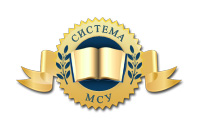 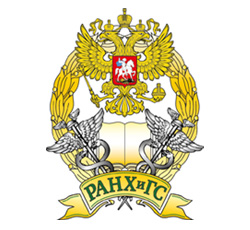 Центр местного самоуправления ИУРР РАНХиГСКОНТАКТЫ филиалов РАНХиГС на 01.11.2018КОНТАКТЫ филиалов РАНХиГС на 01.11.2018№Алтайский филиалАстраханский филиалБалаковский филиал Брянский филиалВладимирский филиалВолгоградский институт управления - филиалВологодский филиалВоронежский филиалВыборгский филиалДальневосточный институт - филиалДзержинский филиалИвановский филиалИжевский филиалИркутский филиалЗападный филиалКалужский филиалКарельский филиалКировский филиалМосковский областной филиалКурганский филиалЛипецкий филиалМагнитогорский филиалМурманский филиалНижегородский институт управления - филиалНовгородский филиалОренбургский филиалСреднерусский институт управленияПермский филиалПетропавловский филиалПоволжский институт управления им. П.А. Столыпина - филиалПриморский филиалПсковский филиалСаранский филиалСеверо-Западный институт - филиалСеверо-Кавказский институт - филиалСибирский институт управления - филиалСмоленский филиалСтавропольский филиалТамбовский филиалТверской филиалТольяттинский филиалТомский филиалТульский филиалУльяновский филиалУральский институт управления- филиалЧебоксарский филиалЧелябинский филиалЧитинский филиалЮжно-Российский институт управления- филиалКОНТАКТЫ ВУЗов – участников Системы  на 01.11.2018КОНТАКТЫ ВУЗов – участников Системы  на 01.11.2018КОНТАКТЫ ВУЗов – участников Системы  на 01.11.2018КОНТАКТЫ ВУЗов – участников Системы  на 01.11.2018КОНТАКТЫ ВУЗов – участников Системы  на 01.11.2018№№Субъект РФВУЗВУЗЦентральный федеральный округЦентральный федеральный округЦентральный федеральный округЦентральный федеральный округЦентральный федеральный округ1.1.Белгородская областьБелгородский государственный национальный исследовательский университетБелгородский государственный национальный исследовательский университет2.2.Воронежская областьВоронежский институт экономики и социального управленияВоронежский институт экономики и социального управления3.3.Костромская областьКостромской государственный технологический университет Костромской государственный технологический университет 4.4.Курская областьКурская академия государственной и муниципальной службы (Академия госслужбы)Курская академия государственной и муниципальной службы (Академия госслужбы)5.5.Московская областьМосковский областной учебный центр НахабиноМосковский областной учебный центр Нахабино6.6.Рязанская областьРязанский государственный радиотехнический университетРязанский государственный радиотехнический университет7.7.Ярославская областьЯрославский государственный университет им П.Г. ДемидоваЯрославский государственный университет им П.Г. ДемидоваСеверо-Западный федеральный округСеверо-Западный федеральный округСеверо-Западный федеральный округСеверо-Западный федеральный округСеверо-Западный федеральный округ8.Республика КомиРеспублика КомиКоми республиканская академия государственной службы и управления Коми республиканская академия государственной службы и управления 9.Республика КомиРеспублика КомиСыктывкарский государственный университет им. Питирима СорокинаСыктывкарский государственный университет им. Питирима Сорокина10.Архангельская областьАрхангельская областьСеверный (Арктический) федеральный университет им. М.В.ЛомоносоваСеверный (Арктический) федеральный университет им. М.В.Ломоносова11.Калининградская областьКалининградская областьБалтийский федеральный университет имени Иммануила Канта Балтийский федеральный университет имени Иммануила Канта Северо-Кавказский федеральный округСеверо-Кавказский федеральный округСеверо-Кавказский федеральный округСеверо-Кавказский федеральный округСеверо-Кавказский федеральный округ12.Республика ДагестанРеспублика ДагестанДагестанский государственный технический университетДагестанский государственный технический университет13.Карачаево-Черкесская РеспубликаКарачаево-Черкесская РеспубликаСеверо-Кавказская государственная гуманитарно-технологическая академияСеверо-Кавказская государственная гуманитарно-технологическая академия14.Республика Северная Осетия-АланияРеспублика Северная Осетия-АланияСеверо-Осетинский государственный университет им. К.Л.ХетагуроваСеверо-Осетинский государственный университет им. К.Л.Хетагурова15.Чеченская РеспубликаЧеченская РеспубликаЧеченский государственный университетЧеченский государственный университетЮжный федеральный округЮжный федеральный округЮжный федеральный округЮжный федеральный округЮжный федеральный округ16.Республика КалмыкияРеспублика КалмыкияРеспублика КалмыкияКалмыцкий государственный университет17.Краснодарский крайКраснодарский крайКраснодарский крайКубанский государственный университетПриволжский федеральный округПриволжский федеральный округПриволжский федеральный округПриволжский федеральный округПриволжский федеральный округ18.Республика Марий ЭлРеспублика Марий ЭлРеспублика Марий ЭлПоволжский государственный технологический университет19.Республика МордовияРеспублика МордовияРеспублика МордовияМордовский государственный университет им. Н.П. Огарева20.Республика ТатарстанРеспублика ТатарстанРеспублика ТатарстанКазанский федеральный университет21.Пермский крайПермский крайПермский крайПермский государственный национальный исследовательский университет22.Кировская областьКировская областьКировская областьВятская государственная сельскохозяйственная академия23.Пензенская областьПензенская областьПензенская областьПензенский государственный университет24.Самарская областьСамарская областьСамарская областьМеждународный институт рынка25.Ульяновская областьУльяновская областьУльяновская областьУльяновский государственный университетУральский федеральный округУральский федеральный округУральский федеральный округУральский федеральный округУральский федеральный округ26.Ханты-Мансийский автономный округХанты-Мансийский автономный округХанты-Мансийский автономный округЮгорский государственный университет27.Ямало-Ненецкий автономный округЯмало-Ненецкий автономный округЯмало-Ненецкий автономный округТюменский государственный университетСибирский федеральный округСибирский федеральный округСибирский федеральный округСибирский федеральный округСибирский федеральный округ28.Республика АлтайРеспублика АлтайРеспублика АлтайГорно-Алтайский государственный университет29.Республика БурятияРеспублика БурятияРеспублика БурятияАвтономное учреждение РБ "Центр инфраструктурного развития территорий РБ"
30.Республика БурятияРеспублика БурятияРеспублика БурятияБурятский государственный университет31.Республика ХакасияРеспублика ХакасияРеспублика ХакасияХакасский государственный университет им. Н.Ф. Катанова32.Алтайский крайАлтайский крайАлтайский крайАлтайский государственный университет33.Забайкальский крайЗабайкальский крайЗабайкальский крайЧитинский институт (филиал) Байкальского государственного университета34.Красноярский крайКрасноярский крайКрасноярский крайСибирский федеральный университет35.Иркутская областьИркутская областьИркутская областьБайкальский государственный университет
36.Кемеровская областьКемеровская областьКемеровская областьКемеровский государственный сельскохозяйственный институт37.Омская областьОмская областьОмская областьОмский государственный университет им. Ф.М.Достоевского38.Томская областьТомская областьТомская областьТомский государственный университетДальневосточный федеральный округДальневосточный федеральный округДальневосточный федеральный округДальневосточный федеральный округДальневосточный федеральный округ39.Республика Саха (Якутия)Республика Саха (Якутия)Республика Саха (Якутия)Институт управления при Президенте Республики Саха (Якутия)40.Хабаровский крайХабаровский крайХабаровский крайХабаровская государственная академия экономики и права41.Амурская областьАмурская областьАмурская областьАмурский государственный университет42.Магаданская областьМагаданская областьМагаданская областьСеверо-Восточный государственный университет43.Сахалинская областьСахалинская областьСахалинская областьСахалинский государственный университет44.Еврейская автономная областьЕврейская автономная областьЕврейская автономная областьПриамурский государственный университет  им. Шолом-Алейхема45.Чукотский автономный округЧукотский автономный округЧукотский автономный округФилиал ГОУ ВПО "Санкт-Петербургского государственного инженерно-экономического университета в г. Анадыре"